Lieu : Saint-pierre-de-Chartreuse (38) 						Début : janvier 2022Possibilité de covoiturage quotidien sur trajet Voiron <-> St Pierre de ChartreuseType : CDI plein temps								Statut : OUVRIERDepuis plus de 20 ans, RaidLight développe des produits innovants pour la pratique du trail en loisir comme en compétition en proposant des produits légers, techniques et astucieux. Raidlight dispose aussi d’un atelier de production en France, avec pour objectif de parvenir à 10% de la production RaidLight fabriquée. D’ici 2022, Raidlight ambitionne également d’atteindre 75% des productions en matières recyclées. Finalité du posteLe.a couturier.ère travaille au sein de l’atelier de confection des produits « made in France » avec des technologies innovantes (découpe et décoration laser, assemblage par thermocollage et ultrasons, sublimation et autres procédés innovants). L’atelier est intégré au sein du bâtiment de St Pierre de Chartreuse.MISSIONS PRINCIPALESATELIER : Assembler/monter les pièces et les sous-ensembles des articles textiles par piquage selon les fiches techniquesVérifier le tracé et la tension de piqûre, procéder aux réparations nécessaires et évacuer les articles non-conformesConsigner les données d'activité (nombre de pièces, ...)Assemblage : Assembler les pièces par couture plate, flatlock, recouvrement et bartackMontage des produits textiles (Sac à dos, vêtements trails, accessoires) Effectuer l'entretien, le réglage courant des machines utilisées (piqueuse plate, surjeteuse, automate de piquage, machines spéciales.)Approvisionner le poste de travail en pièces d'articles textiles, sélectionner les outils et les consommablesRéaliser le nettoyage quotidien de son poste de travailRespecter les consignes d'hygiène et de sécurité (chaussures sécu)Monter les outils, régler la machine ou sélectionner le programmePositionner les pièces en fonction des repères pour l'assemblage/montage de l’article Équipe : Vous intégrez l’équipe de l’atelier composé de 3 personnes et devrez rapidement devenir autonome et responsable. Profil Requis : Formation : CAP, BEP COUTURE, BAC PRO METIERS DE LA MODE ET DU VETEMENT - Secteur du textileRémunération : 1650€ brut/moisContact : Merci d’adresser votre candidature (CV + LM + grille auto évaluation page suivante) à recrutement@raidlight.com à l’attention de Sandra SODER LEMINCEA renvoyer par mail à recrutement@raidlight.com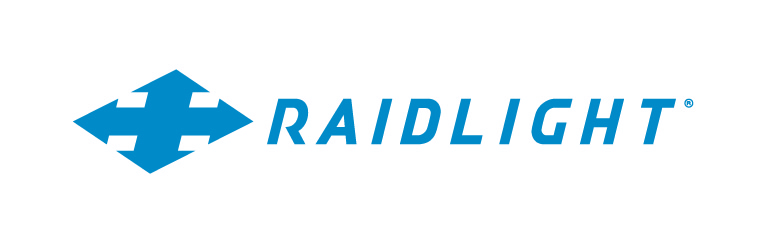 SAVOIR-FAIRE Montage produits conformes aux fiches techniquesTravail en équipeSens de l’organisation Effectuer un travail méticuleux et soigneuxOUTILSPiqueuse plate, surjeteuse, automate de piquage, machines spécialesSAVOIR-ÊTRESensibilité produitsCapacité d’adaptation AutonomiePolyvalencePrénomNomNomÂgeE-mailE-mailDiplômePortableEn poste (durée préavis) / libreEn poste (durée préavis) / libreExpérience professionnelle dans le poste (préciser la durée)Expérience professionnelle dans le poste (préciser la durée)Expérience professionnelle dans le poste (préciser la durée)_____________________________ mois / ans_____________________________ mois / ans_____________________________ mois / ansExpérience professionnelle totale (préciser la durée)Expérience professionnelle totale (préciser la durée)Expérience professionnelle totale (préciser la durée)_____________________________ mois / ans_____________________________ mois / ans_____________________________ mois / ansCocher uniquementCocher uniquementCocher uniquementOUIOUINONOK pour le lieu de travail proposé (Saint-Pierre-de-Chartreuse)OK pour le lieu de travail proposé (Saint-Pierre-de-Chartreuse)OK pour le lieu de travail proposé (Saint-Pierre-de-Chartreuse)Rémunération souhaitéeRémunération souhaitéeRémunération souhaitéeCocher uniquementNulleFaibleMoyenForteTrès forteAssembler les pièces par couture plateMontage des produits textilesMonter les outils, régler la machineApprovisionner le poste de travail en pièces d'articles textilesConformes par rapport aux fiches techniquesExpérience dans l’industrie textileExpérience dans l’industrie outdoorCocher uniquementNulleFaibleMoyenForteTrès fortePratique du trailPratique de la course à piedPratique de l’alpinismePratique de la randonnéePratique de l’escaladePratique le ski de randonnéeAutre sport